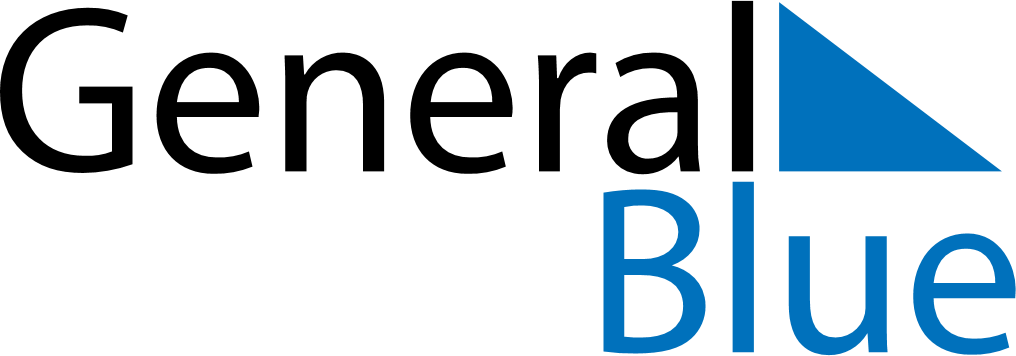 October 2020October 2020October 2020San MarinoSan MarinoMondayTuesdayWednesdayThursdayFridaySaturdaySunday1234Cerimonia di investitura dei Capitani Reggenti5678910111213141516171819202122232425262728293031